Lampiran 1LEMBAR KUESIONERKepada Yth :Bapak/Ibu RespondenDengan Hormat,Saya Ria Pratiwi (163114304), mahasiswa Universitas Muslim Nusantara Al Washliyah Fakultas Ekonomi Manajemen yang sedang melakukan penelitian mengenai Pengaruh Pelayanan Akta Kelahiran Terhadap Percepatan Penerbitan Akta Pada Dinas Kependudukan dan Catatan Sipil Deli Serdang. Maka saya segenap mahasiswa memohon kepada Bapak/Ibu untuk dapat memberikan data dan informasi kepada saya karena data dan informasi yang Bapak/ibu berikan merupakan hal yang sangat harapkan, oleh karena itu partisipasi dan kesediaan Bapak/ibu dalam menjawab kuesioner ini sangat saya harapkan.Akhir kata saya ucapkan terima kasih kepada responden yang telah bersedia meluangkan waktunya untuk mengisi kuesioner ini.								Medan,      Mei 2020								Peneliti								Ria PratiwiII. IDENTITAS RESPONDENNama 		: ……………………………………..Umur		: …………… tahunJenis Kelamin	: Laki-Laki / PerempuanPendidikan 	: ……………………………………..III. PETUNJUK PENGISIANPada setiap nomor pernyataan berilah tanda benar pada kolom yang tersedia sesuai dengan penilaian anda.Keterangan jawaban:SS	: Sangat Setuju		TS	: Tidak SetujuS	: Setuju			STS	: Sangat Tidak SetujuKS	: Kurang Setuju		Kualitas Pelayanan (X)Percepatan Penerbitas Akta Kelahiran (Y)Tabel 4.25 Tabulasi Data Variabel Kualitas Pelayanan (X)               Sumber : Data Penelitian Diolah (2019)Tabel 4.26 Tabulasi Data Variabel Perecapatan Penerbitan Akta (Y)Sumber : Data Penelitian Diolah (2019)Tabel 4.37Jumlah Tabulasi Data Variabel X dan YLampiran 3. Uji Validitas dan ReliabilitasHasil Uji Validitas Pelayanan Akta (X)Hasil Uji Reliabilitas Pelayanan Akta (X)Hasil Uji Validitas Variabel Percepatan Penerbitan Akta (Y)Hasil Uji Reliabilitas Variabel Percepatan Penerbitan Akta (Y)Lampiran 4. Uji Normalitas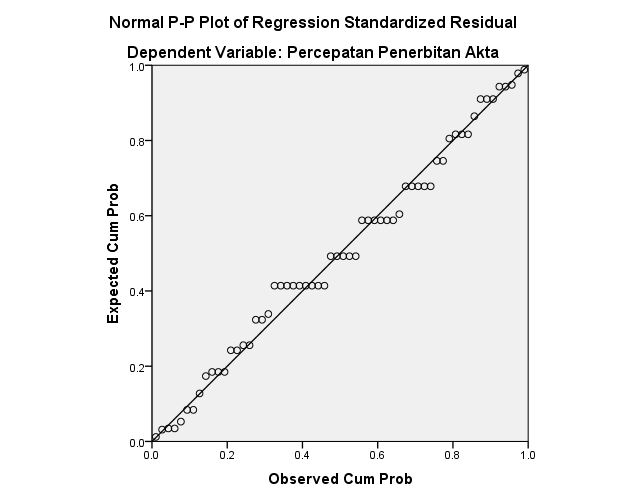 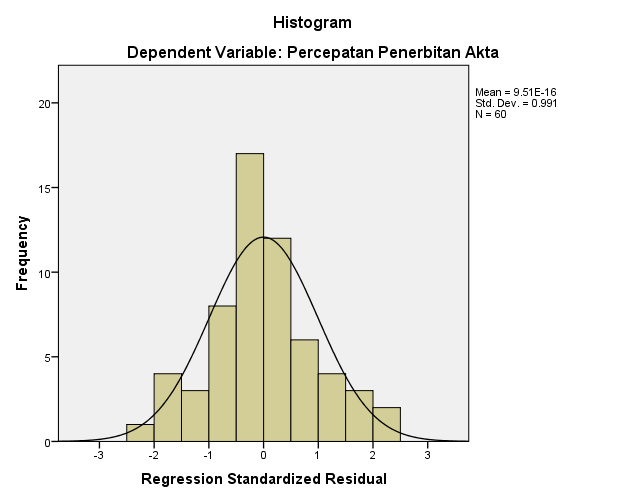 Lampiran 5. Perhitungan ManualRegresi Linier Sederhanaa = a = a = a = a = 10.108b = b = b = b = b = Uji t (Parsial)Thit = 4.343Uji Koefisien Determinasi (R2)D  = (r2) x 100%    = 0.4952 x 100%    = 0.245 x 100%    = 24.5%Lampiran 6. Tabel DistribusiTabel Distribusi T Tabel Distribusi rNoPernyataanSSSKSTSSTS1233333Kehandalan (realibility)Kehandalan (realibility)543211.Saya puas dengan kinerja para pegawai pada saat menangani keluhan saya pada saat ingin mengurus akta kelahiran.Kesesuaian  dengan  spesifikasi  (corformance  to  specification)Kesesuaian  dengan  spesifikasi  (corformance  to  specification)2.Saya mengurus akta kelahiran sesuai dengan spesifikasi yang telah ditentukanKeyakinan (confidence)Keyakinan (confidence)3.Para pegawai melayani saya pada saat ingin mengurus akta kelahiran dengan sopanEmpati (emphaty)Empati (emphaty)Empati (emphaty)Empati (emphaty)Empati (emphaty)Empati (emphaty)Empati (emphaty)4.Pegawai sangat berempati kepada masyarakat pada saat mengurus akta kelahiranBerwujud (tangible)Berwujud (tangible)Berwujud (tangible)Berwujud (tangible)Berwujud (tangible)Berwujud (tangible)Berwujud (tangible)5.Saya puas dengan pelayanan yang diberikan pegawai Dinas Kependudukan dan Catatan Sipil Deli Serdang NoPernyataanSSSKSTSSTS1233333Formulir Surat Keterangan Kelahiran ditandatangani oleh pemohon dan diketahui oleh Kepala Desa/LurahFormulir Surat Keterangan Kelahiran ditandatangani oleh pemohon dan diketahui oleh Kepala Desa/Lurah543211.Sebelum mengurus akta kelahiran saya harus membawa formulir surat keterangan kelahiranSurat kelahiran dari dokter/bidan/penolong kelahiranSurat kelahiran dari dokter/bidan/penolong kelahiran2.Dalam mengurus akta kelahiran juga harus ada surat kelahiran dari dokter kelahiranNama dan identitas saksi kelahiranNama dan identitas saksi kelahiranNama dan identitas saksi kelahiranNama dan identitas saksi kelahiranNama dan identitas saksi kelahiranNama dan identitas saksi kelahiranNama dan identitas saksi kelahiran3.Saya membawa surat identitas saksi kelahiran pada saat ingin mengurus akta kelahiranKK orang tuaKK orang tua4.Kartu keluarga orang tua sangat diperlukan pada saat mengurus akta kelahiranKTP orang tuaKTP orang tua5.KTP juga merupakan syarat yang penting pada saat ingin mengurus akta kelahiranKutipan Akta Nikah/Akta Perkawinan orang tuaKutipan Akta Nikah/Akta Perkawinan orang tua6.Kutipan akta nikah orang tua harus ditunjukan pada saat ingin mmebuat akta kelahiranNo RespondenNomor Item PernyataanNomor Item PernyataanNomor Item PernyataanNomor Item PernyataanNomor Item PernyataanJumlahNo Responden12345134525192454432035425521435343185543542165345522725455218435452193545522103444520115452521124525521135455322145424318154545321164554321175435522184554422195445321202553520215445220222555421234545220245434319254553522265245420275535422284535320295555424304344520315555424324534420335555424344454320354235519365554423374445522385533420394354521405535523415454321425535220435443521445454220455525522464434520475545322485524521495453522503544521515255522525452521535455322545552522555453522564552521575532520585453522595552522605455322∑X∑X∑X∑X∑X1264No RespondenNomor Item PernyataanNomor Item PernyataanNomor Item PernyataanNomor Item PernyataanNomor Item PernyataanNomor Item PernyataanJumlahNo Responden123456135423320244524524345445224435254423542442521653442321745355426835424321952543524104544222111452554251253544223134544352514544222191545355426164554452717554533251825445323195443352420255544252145245323225442452423435244222454244221254542552526545443252745454224284444552629545534263044343321315545452832354454253344543525345442442335434454243635254524374534432338544344243945254525403444542441543454254242544322434443542444455432234534435524465254432347253455244842444422492545452550453255245135245524522544352353352545245423445523552535452456354444245725344523583544352459255445256035434524∑Y∑Y∑Y∑Y∑Y∑Y1423NOXYX2X. YY2119203613804002202440048057632124441504576418233244145295212144144144162221484462441721264415466768212144144144192224484528576102021400420441112125441525625122123441483529132225484550625141819324342361152126441546676162127441567729172225484550625182223484506529192124441504576202025400500625212023400460529222124441504576232022400440484241921361399441252225484550625262025400500625272224484528576282026400520676292426576624676302021400420441312428576672784322025400500625332425576600625342023400460529351924361456576362324529552576372223484506529382024400480576392125441525625402324529552576412125441525625422022400440484432124441504576442023400460529452224484528576462023400460529472224484528576482122441462484492225484550625502124441504576512224484528576522123441483529532224484528576542223484506529552224484528576562124441504576572023400460529582224484528576592225484550625602224484528576∑X=1264∑Y=1423∑ X2= 26726∑ X.Y= 30041∑Y2= 33915Item-Total StatisticsItem-Total StatisticsItem-Total StatisticsItem-Total StatisticsItem-Total StatisticsScale Mean if Item DeletedScale Variance if Item DeletedCorrected Item-Total CorrelationCronbach's Alpha if Item DeletedVAR0000138.6746.023.919.970VAR0000239.0348.516.869.971VAR0000337.9748.516.911.969VAR0000438.4346.047.922.970VAR0000537.9749.964.927.969Reliability StatisticsReliability StatisticsCronbach's AlphaN of Items.97310Item-Total StatisticsItem-Total StatisticsItem-Total StatisticsItem-Total StatisticsItem-Total StatisticsScale Mean if Item DeletedScale Variance if Item DeletedCorrected Item-Total CorrelationCronbach's Alpha if Item DeletedVAR0000121.0320.309.962.961VAR0000220.7323.582.779.980VAR0000321.0320.309.962.961VAR0000421.6319.275.927.965VAR0000521.5019.707.928.964VAR0000621.4019.559.931.964Reliability StatisticsReliability StatisticsCronbach's AlphaN of Items.9726Pr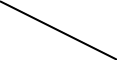 0.250.100.050.0250.010.0050.001Df0.500.200.100.0500.020.0100.00211.000003.077686.3137512.7062031.8205263.65674318.3088420.816501.885622.919994.302656.964569.9248422.3271230.764891.637742.353363.182454.540705.8409110.2145340.740701.533212.131852.776453.746954.604097.1731850.726691.475882.015052.570583.364934.032145.8934360.717561.439761.943182.446913.142673.707435.2076370.711141.414921.894582.364622.997953.499484.7852980.706391.396821.859552.306002.896463.355394.5007990.702721.383031.833112.262162.821443.249844.29681100.699811.372181.812462.228142.763773.169274.14370110.697451.363431.795882.200992.718083.105814.02470120.695481.356221.782292.178812.681003.054543.92963130.693831.350171.770932.160372.650313.012283.85198140.692421.345031.761312.144792.624492.976843.78739150.691201.340611.753052.131452.602482.946713.73283160.690131.336761.745882.119912.583492.920783.68615170.689201.333381.739612.109822.566932.898233.64577180.688361.330391.734062.100922.552382.878443.61048190.687621.327731.729132.093022.539482.860933.57940200.686951.325341.724722.085962.527982.845343.55181210.686351.323191.720742.079612.517652.831363.52715220.685811.321241.717142.073872.508322.818763.50499230.685311.319461.713872.068662.499872.807343.48496240.684851.317841.710882.063902.492162.796943.46678250.684431.316351.708142.059542.485112.787443.45019260.684041.314971.705622.055532.478632.778713.43500270.683681.313701.703292.051832.472662.770683.42103280.683351.312531.701132.048412.467142.763263.40816290.683041.311431.699132.045232.462022.756393.39624300.682761.310421.697262.042272.457262.750003.38518310.682491.309461.695522.039512.452822.744043.37490320.682231.308571.693892.036932.448682.738483.36531330.682001.307741.692362.034522.444792.733283.35634340.681771.306951.690922.032242.441152.728393.34793350.681561.306211.689572.030112.437722.723813.34005360.681371.305511.688302.028092.434492.719483.33262370.681181.304851.687092.026192.431452.715413.32563380.681001.304231.685952.024392.428572.711563.31903390.680831.303641.684882.022692.425842.707913.31279400.680671.303081.683852.021082.423262.704463.30688410.680521.302541.682882.019542.420802.701183.30127420.680381.302041.681952.018082.418472.698073.29595430.680241.301551.681072.016692.416252.695103.29089440.680111.301091.680232.015372.414132.692283.28607450.679981.300651.679432.014102.412122.689593.28148460.679861.300231.678662.012902.410192.687013.27710470.679751.299821.677932.011742.408352.684563.27291480.679641.299441.677222.010632.406582.682203.26891490.679531.299071.676552.009582.404892.679953.26508500.679431.298711.675912.008562.403272.677793.26141510.679331.298371.675282.007582.401722.675723.25789520.679241.298051.674692.006652.400222.673733.25451530.679151.297731.674122.005752.398792.671823.25127540.679061.297431.673562.004882.397412.669983.24815550.678981.297131.673032.004042.396082.668223.24515560.678901.296851.672522.003242.394802.666513.24226570.678821.296581.672032.002472.393572.664873.23948580.678741.296321.671552.001722.392382.663293.23680df0.100.050.020.0110.98770.99690.99950.999920.90000.95000.98000.990030.80540.87830.93430.958740.72930.81140.88220.917250.66940.75450.83290.874560.62150.70670.78870.834370.58220.66640.74980.797780.54940.63190.71550.764690.52140.60210.68510.7348100.49730.57600.65810.7079110.47620.55290.63390.6835120.45750.53240.61200.6614130.44090.51400.59230.6411140.42590.49730.57420.6226150.41240.48210.55770.6055160.40000.46830.54250.5897170.38870.45550.52850.5751180.37830.44380.51550.5614190.36870.43290.50340.5487200.35980.42270.49210.5368210.35150.41320.48150.5256220.34380.40440.47160.5151230.33650.39610.46220.5052240.32970.38820.45340.4958250.32330.38090.44510.4869260.31720.37390.43720.4785270.31150.36730.42970.4705280.30610.36100.42260.4629290.30090.35500.41580.4556300.29600.34940.40930.4487310.29130.34400.40320.4421320.28690.33880.39720.4357330.28260.33380.39160.4296340.27850.32910.38620.4238350.27460.32460.38100.4182360.27090.32020.37600.4128370.26730.31600.37120.4076380.26380.31200.36650.4026390.26050.30810.36210.3978400.25730.30440.35780.3932410.25420.30080.35360.3887420.25120.29730.34960.3843430.24830.29400.34570.3801440.24550.29070.34200.3761450.24290.28760.33840.3721460.24030.28450.33480.3683470.23770.28160.33140.3646480.23530.27870.32810.3610490.23290.27590.32490.3575500.23060.27320.32180.3542510.22840.27060.31880.3509520.22620.26810.31580.3477530.22410.26560.31290.3445540.22210.26320.31020.3415550.22010.26090.30740.3385560.21810.25860.30480.3357570.21620.25640.30220.3328580.21440.25420.29970.3301590.21260.25210.29720.3274600.21080.25000.29480.3248610.20910.24800.29250.3223620.20750.24610.29020.3198630.20580.24410.28800.3173640.20420.24230.28580.3150650.20270.24040.28370.3126660.20120.23870.28160.3104670.19970.23690.27960.3081680.19820.23520.27760.3060690.19680.23350.27560.3038700.19540.23190.27370.3017710.19400.23030.27180.2997720.19270.22870.27000.2977730.19140.22720.26820.2957740.19010.22570.26640.2938750.18880.22420.26470.2919760.18760.22270.26300.2900770.18640.22130.26130.2882780.18520.21990.25970.2864790.18410.21850.25810.2847800.18290.21720.25650.2830810.18180.21590.25500.2813820.18070.21460.25350.2796